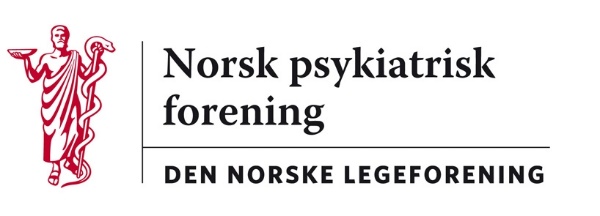 Oslo, 29. februar 2020Legeforeningen v/Ida Øygard HaavardsholmH e rHøringssvar fra Norsk psykiatrisk forening – endring i Legeforeningens lover vedrørende fagaksenStyret i Norsk psykiatrisk forening har vurdert de foreslåtte lovendringene og finner at de er nødvendige og nyttige presiseringer. Endringsforslagene støttes.Med vennlig hilsenUlrik Fredrik Malt						Ola MarsteinLeder i Norsk psykiatrisk forening				spesialrådgiver